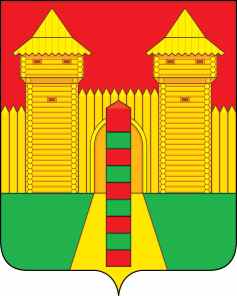 АДМИНИСТРАЦИЯ  МУНИЦИПАЛЬНОГО  ОБРАЗОВАНИЯ «ШУМЯЧСКИЙ   РАЙОН» СМОЛЕНСКОЙ  ОБЛАСТИПОСТАНОВЛЕНИЕот 14.04.2022г. № 211        п. ШумячиВ соответствии с Правилами присвоения, изменения, аннулирования               адресов на территории Шумячского городского поселения, утвержденными              постановлением Администрации муниципального образования «Шумячский район» Смоленской области от 23.01.2015г. №23, заявления заявителя                      от 12.04.2022 года Администрация муниципального образования «Шумячский район»                    Смоленской областиП О С Т А Н О В Л Я Е Т:1. Присвоить адресные данные объекту адресации – жилому дому общей площадью 124,8 кв. м, кадастровый номер 67:24:0190143:232 адрес: Российская Федерация, Смоленская область, Шумячский район, Шумячское городское                 поселение, п. Шумячи, переулок Советский, дом №4.2. Настоящее постановление вступает в силу со дня его подписания.О присвоении адресных данных                 объекту адресацииГлава муниципального образования«Шумячский район» Смоленской области А.Н. Васильев